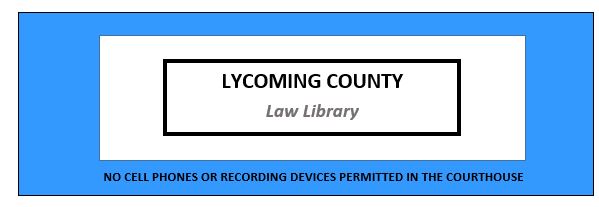 Guide of What We Can and Cannot Do